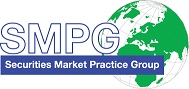 SMPG - Corporate ActionsTelephone conference Minutes27 March, 2018FINAL Version v1.0 – May 18, 2018Table of Contents1.	February 20 Meeting Minutes Approval	42.	DE NMPG Representative	43.	CA279 Market Claims New Messages Development	44.	CA315 Extending CA MPs to ISO 20022	55.	CA375 SR2018 - GMP Part 1,2,3, Samples Updates & MPs Summary of Changes	56.	CA387 MT566 and Tax breakdown for Omnibus account	67.	CA388 Round-Up Quantity for French DVOP, EXWA and Convertible Bonds (New)	68.	CA389 Questions on Brazilian Distribution	69.	Question from Elena on “Moratorium Interest” in RU	710.	SMPG Fall meeting in Sydney – Attendance Survey	711.	AOB	7Attendees February 20 Meeting Minutes ApprovalSome comments on the draft minutes of the February call have been received from Randi (DK) and Daniel (DE) mainly giving respective NMPG additional input on some open items. The comments have been integrated into the final minutes of in track changes.No other comments provided during the call. February minutes are approved as amended by DK and DE comments.DE NMPG RepresentativeThe WG welcomes Hendrik Melchior who has been recently elected as DE NMPG co-Chair. Both Daniel and Melchior will represent the DE NMPG in the CA WG.CA279	Market Claims New Messages DevelopmentEndorsements of the SMPG white paper have been received so far from ECSDA, CA JWG, T2S CASG and SWIFT.As per Mari, the endorsement from AFME is effective and should be notified to us shortly.Jacques has already drafted a global project plan for MT/MX over a 3 years period (see below) and it shows that the change request (business case) for the new MT messages should be approved by the SWIFT Board at the June meeting. Therefore the business case would need to be ready by end of April or early May at the latest. The contents can then be reused to submit a Business Justification to the ISO 20022 RA around the same time.The GMP1 SG is responsible for the business justification and for the request for SSC approval. Véronique on behalf of the GMP1 SG had already volunteered to start writing the business case.Those who want to participate to the writing of the business case can join the GMP1 SG and contact Christine or Jacques.Actions: Véronique: to start already a draft business justification document for new ISO 15022 / ISO 20022 messages.Christine to follow up on EACH and EBF endorsement.CA315	Extending CA MPs to ISO 20022The new GMP1 document fully ISO20022-enabled is currently under review by the GMP1 SG (Chapter 5 to 10).Jacques has already received the comments from most of the reviewers in view of the GMP1 SG call scheduled on April 3 to review all comments.  Action: Tax SG to look at how to tax cash dividend events and reinvest on cash dividend events in the context of an omnibus accountCA WG to look at when the PV SG could start working on ISO 20022 PV MPsCA375	SR2018 - GMP Part 1,2,3, Samples Updates & MPs Summary of ChangesRemaining NMPG’s feedback on the use of the PPMT event:  NO, US, JP, UK&IE do not have PPMT events.Christine and Narelle will provide input fort the actions 1 & 2 listed below for the Warsaw meeting.The PCAL EIG+ event entry and template should be reviewed as well in order to take into account the change of ISIN for a reorganisation.event as per the CA JWG standard. A note needs to be added in the EIG and movements of debit of old ISIN and credit of new ISIN should be illustrated in the PCAL template.Jacques will publish the Final Version of the SR2018 MP documents this week. Actions: Christine to have a quick look at Ben’s assigned Event Samples and provide updates input to Jacques if any.Narelle: to review the AU EIG Country Column input for PPMT and provide more information on the PPMT usage in AU.WG: PCAL EIG and Template Update to be reviewed in Warsaw.Jacques: to publish asap the final SR2018 MP documents on the web siteCA387	MT566 and Tax breakdown for Omnibus accountNO does not use omnibus account.Action: Remaining NMPGs to provide feedback on that use case for next calls.CA388	Round-Up Quantity for French DVOP, EXWA and Convertible Bonds (New)FR/XS Input document: The CA JWG has confirmed at their March meeting that the FR buy-up MP is compliant with the market standard. The draft CR prepared by the FR NMPG is ready for review at Warsaw.No other NMPG provided feedback, but Narelle provided some additional feedback on the AU practice of rounding down for omnibus. US will provide feedback at the Warsaw meeting.Hendrik provided additional feedback from DE: rounding up is very uncommon in DE, just about 5 events per year. Buying additional rights can be used instead for this event to avoid getting fractions and rounding up. DE is not in favor of such a standards change for such a complex process.Action: Remaining NMPGs: to provide feedback for next calls.CA389	Questions on Brazilian DistributionInput from MDPUG - Summary of the issue and partial answers to MDPUG questions:Ana Abidor from Anbima has been contacted by Laura and has already provided most of the answers to the questions posed by Bernard at the January call (see above summary from Laura). The situation is still not yet fully clear. The BR market will have a meeting on April 3 to discuss the issue again, including the questions asked by Laura.Both of the event types seem to be DVCA. Some BR market participants have used INTR for the juros, which surely creates more problems than it tries to solve. Could the BR market use other fields, other than the CAEV code, to distinguish between the different events?It is not really seen as a problem for the local market, but rather for international clients of data providers.The rendimento is an inflation adjustment. It is announced separately from the dividend amount per share in the market, but Laura did not know if the two rates are then combined into one payment.Ana Abidor will attend the Warsaw meeting in the IF WG, therefore we could ask her to join us in Warsaw when we discuss this item.Action: Laura to provide more input from Anbima (if any) at the Warsaw meeting.Question from Elena on “Moratorium Interest” in RUItem has been postponed to the absence of Elena at the call.SMPG Fall meeting in Sydney – Attendance SurveyThe autumn meeting is planned to be held in Sydney on October 18 – 20, 2018. The Steering Committee and the host, ASX, are asking to provide around end of April an estimation of how many people will be able/likely to attend the meeting in Sydney.The SC would like to have everyone in the SMPG to be able to give an answer to this question at the Warsaw meeting or before end of April directly to the WG co-Chairs via email.Action: All SMPG members to indicate before end of April at the Warsaw meeting or via email to Christine and Jacques whether they will or will not or will maybe attend the SMPG meeting in Sydney.AOBJacques and Christine informed everyone about Bernard Lenelle leaving Clearstream, which will likely result in Bernard leaving the SMPG and his role as co-chair. Status update on TNDP: Steve has sent a draft to Narelle. Narelle hopes to be able to review it in more detail during next week.Jacques reminded everyone to register for the Warsaw meeting before April 4.------------------------ End of the Meeting Minutes ---------------NMPGFirst NameLast NameInstitution = PresentAUMs. NarelleRutterBNP ParibasBEMs.VéroniquePeetersBNY MellonExcusedCAMs. Ariane BienvenuTMXCHMr.MichaelBlumerCredit SuisseExcusedDEMrSchaeferDanielHSBCExcusedDEMrMelchiorHendrikState Street Bank InternationalDKMs Ravn Charlotte VP Securities A/S DKMr.HattensRandi MarieVP Securities A/SExcusedESMs.CintaCristobalBBVAESMrsDiegoGarciaDBFIMs Rask SariNordea Bank Plc FRMrJean-PierreKlakStatestreetGRMs.AngelaKatopodiEurobankITMs Deantoni Paola SGSS spaJPMr HidekiItoMizuho BankLUMr.BernardLenelleClearstreamExcusedMDPUGMr.PeterHindsMDPUG / Interactive DataMDPUGMs.LauraFullerTelekursNLMr van der Velpen Ben ING Bank N.V.NOMr.AlexanderWathneNordeaPLMr.MichalKrystkiewiczCSD of Poland (KDPW S.A.)RUMsElenaSolovyevaROSSWIFTExcusedSEMs.ChristineStrandbergSEB SGMr.Jyi-ChenChuehSCUK & IEMs.MariangelaFumagalliBNP ParibasUK & IEMr.MatthewMiddletonLSEUK & IEMr.LearyRobinCITIExcusedUS ISITCMr.SteveSloanDTCCUS ISITCMr.PaulFullamFiservUS ISITCMr.MatthewSchillDTCCXSMr. LambotteJean-PaulEuroclear ZAMr.SanjeevJayramFirst National BankZAMr. FaizalChopdatStandard BankSWIFTMr.JacquesLittréSWIFTSWIFTMs.MiekoMoriokaSWIFT APACSWIFTMs.MabelLUSWIFT APAC (representing  TW Market)DRAFT PROJECT PLANMarket Claim Messages MT Development CycleISO 20022 Development Cycle2018March - MaySMPG CA WG Works on MT Development Request (High Level Description of messages) SMPG Work on MX Business Justification2018Mid MaySubmit request to SWIFT Board meeting / SSCSubmit Business Justification (BJ) to RA2018Mid JuneSWIFT Board meeting / SSC Decision Go/NoGo2018June - AugustRMG and SEG Evaluation of BJ and Approval2018August - SeptemberRecruit / Form a common MT/MX Development WG / SEG Evaluation TeamRecruit / Form a common MT/MX Development WG / SEG Evaluation Team2018September - OctoberCountry Vote (together with the SR2019 vote)2018NovemberBoard ratifies country vote results2018September - January (2019)MT message design & Development & WG reviews MT message design & Development & WG reviews 2019End JanuaryDevelopment WG sign-off MTMX message Development (same as MT design)2019FebruaryIntermediary Advance Information PublicationMX message Development (same as MT design)2019February - May Period during which CRs on new MT messages can be submitted SEG MX message evaluation and Approval and potentially submit CRs for June 1 (on MT/MX) 2019JuneApprove potential CRs on new messages 2019Mid JulyAdvance Information publication2019End AugustCA MWG meeting Approves / Reject CRsCA MWG meeting Approves / Reject CRs2019August - SeptemberFinalise MT CRs development Finalise MX CRs development 2019Mid DecemberSRG and MFVR PublishedDeliver MDR Part 1, 2, 3 Documentation2020Mid FebruaryUpdates to SRG and MFVR published2020End FebruarySEG Approval of MX Documentation2020End April 2020VTB activated2020Jul. 2020UHB Publication2020Jul. 2020T&T Activated2020Nov. 2020MT Release LiveMX release Live